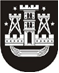 KLAIPĖDOS MIESTO SAVIVALDYBĖS TARYBASPRENDIMASDĖL KLAIPĖDOS MIESTO SAVIVALDYBĖS TARYBOS 2010 M. gruodžio 23 D. SPRENDIMO NR. T2-370 „DĖL NAUJŲ ABONENTŲ, IŠSKYRUS VARTOTOJUS, PRIJUNGIMO PRIE VIEŠOJO VANDENS TIEKIMO IR NUOTEKŲ TVARKYMO INFRASTRUKTŪROS ĮMOKOS NUSTATYMO“ PAKEITIMO 2014 m. rugsėjo 15 d.   Nr.  T2-211KlaipėdaVadovaudamasi Lietuvos Respublikos vietos savivaldos įstatymo 18 straipsnio 1 dalimi, Lietuvos Respublikos euro įvedimo Lietuvos Respublikoje įstatymu, Nacionalinio euro įvedimo plano, patvirtinto Lietuvos Respublikos Vyriausybės 2013 m. birželio 26 d. nutarimu Nr. 604 „Dėl Nacionalinio euro įvedimo plano bei Lietuvos visuomenės informavimo apie euro įvedimą ir komunikacijos strategijos patvirtinimo“, III ir IV skyriais, Klaipėdos miesto savivaldybės pasirengimo euro įvedimui Lietuvos Respublikoje priemonių plano, patvirtinto Klaipėdos miesto savivaldybės administracijos direktoriaus 2014 m. liepos 31 d. įsakymu Nr. AD1-2311 „Dėl Klaipėdos miesto savivaldybės pasirengimo euro įvedimui Lietuvos Respublikoje priemonių plano patvirtinimo ir koordinatoriaus paskyrimo“, 2 punktu, Klaipėdos miesto savivaldybės taryba nusprendžia:1. Pakeisti Klaipėdos miesto savivaldybės tarybos 2010 m. gruodžio 23 d. sprendimą Nr. T2-370 „Dėl naujų abonentų, išskyrus vartotojus, prijungimo prie viešojo vandens tiekimo ir nuotekų tvarkymo infrastruktūros įmokos nustatymo“ – pakeisti 1 punktą ir jį išdėstyti taip:„1. Nustatyti naujų abonentų, išskyrus vartotojus, prijungimo prie viešojo vandens tiekimo ir nuotekų tvarkymo infrastruktūros įmoką abonentams, kurių numatomas suvartoti vandens ir (arba) išleisti nuotekų kiekis be pridėtinės vertės mokesčio:1.1. iki 10 m3 per mėnesį – 329,45 Eur;1.2. per 10 m3 per mėnesį – 395,27 Eur.“2. Nustatyti, kad šis sprendimas įsigalioja euro įvedimo Lietuvos Respublikoje dieną.3. Skelbti šį sprendimą Teisės aktų registre ir Klaipėdos miesto savivaldybės interneto svetainėje.Savivaldybės mero pavaduotojasArtūras Šulcas